Zpráva o mařatských ohníchPočet účastníků: 		asi 42Nejmladší účastník: 	Matěj Nejkrásnější účastníci: 	děti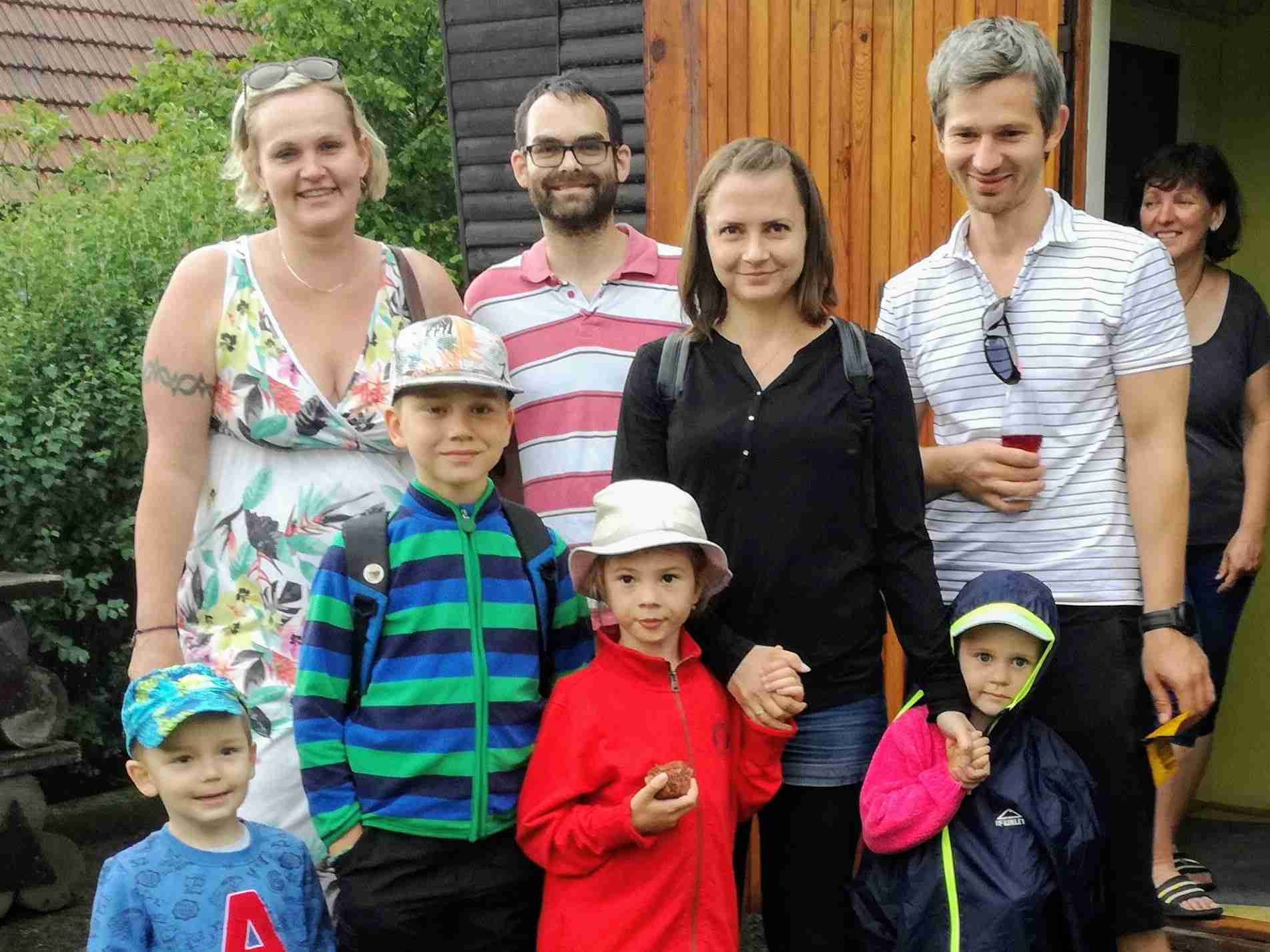 Snědlo se: 	obrovský meloun, 2 kila banánů, několik buchet, jahodový dort, 36 špekáčků, živáň ze 4,5 kila masa a spousta dalšíhoVypilo se: 	hodně vína, ale zdaleka ne všechno, láhev koňáku, nějaká višňovka, malinový likér, hodně vody a poměrně málo kávy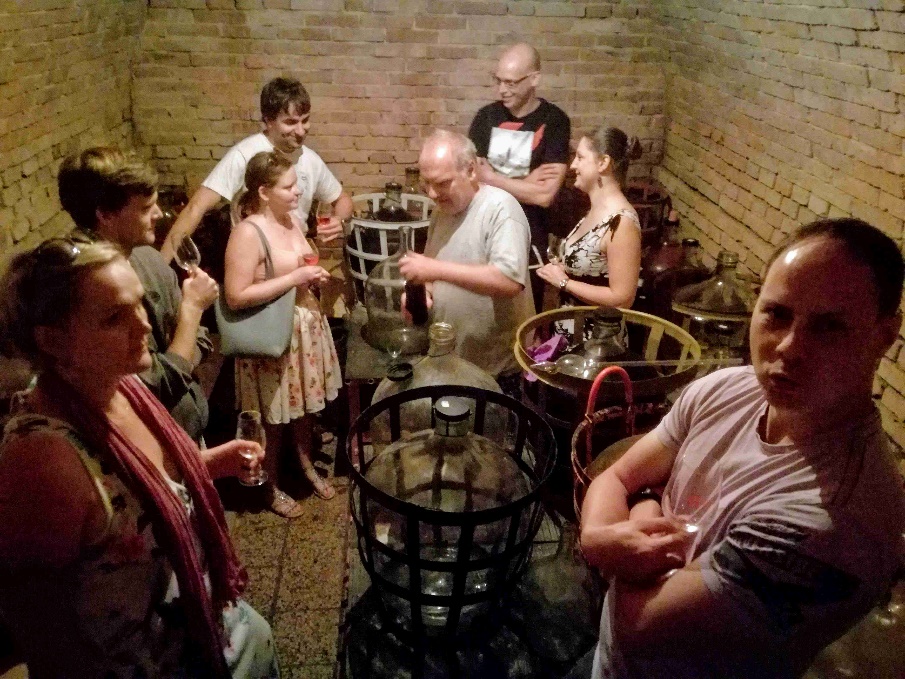 Průběh: Někteří hráli karty. Nejvíce rozdání odehrály Isabela a Marie a taky po zásluze vyhrály.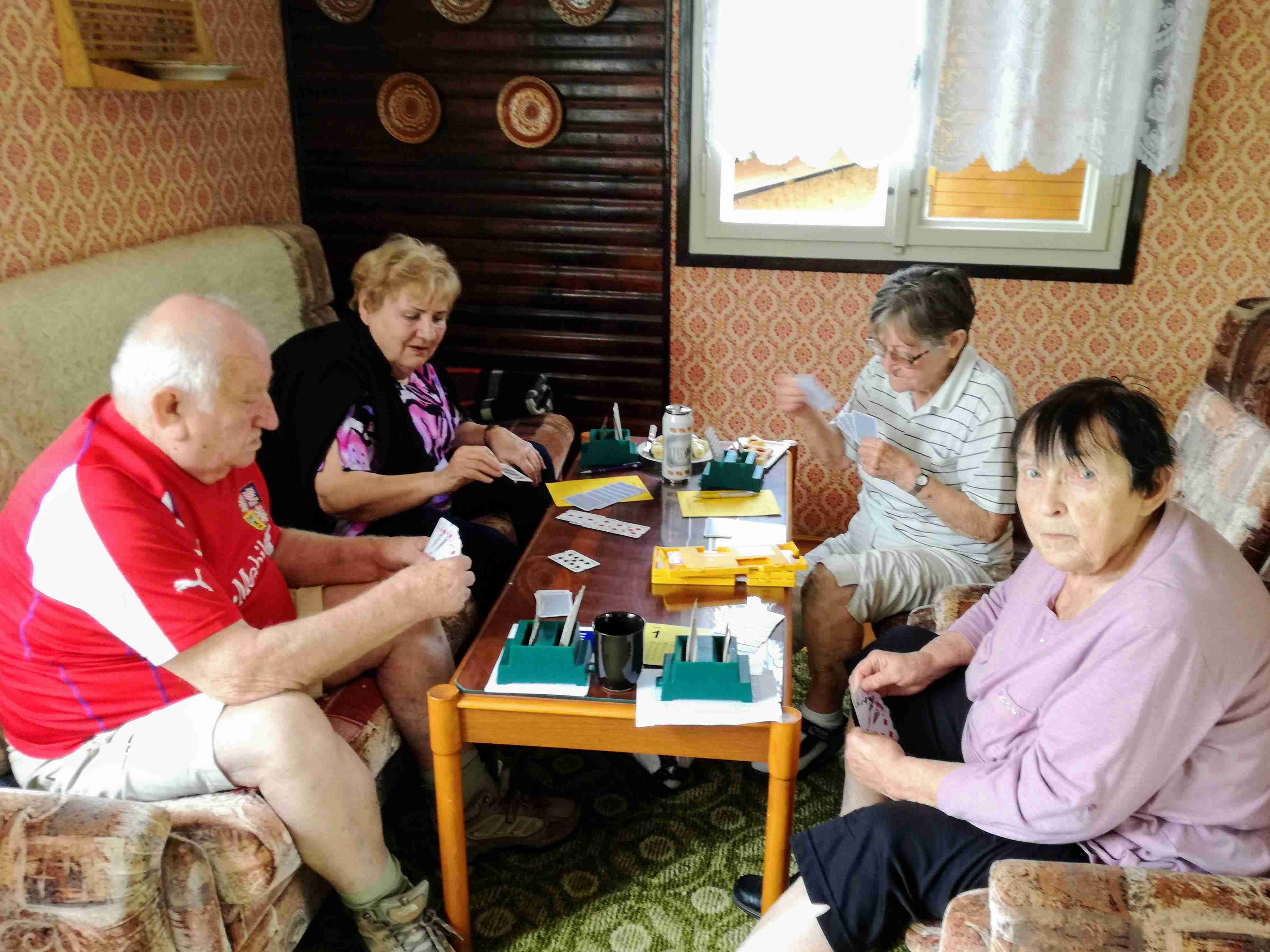 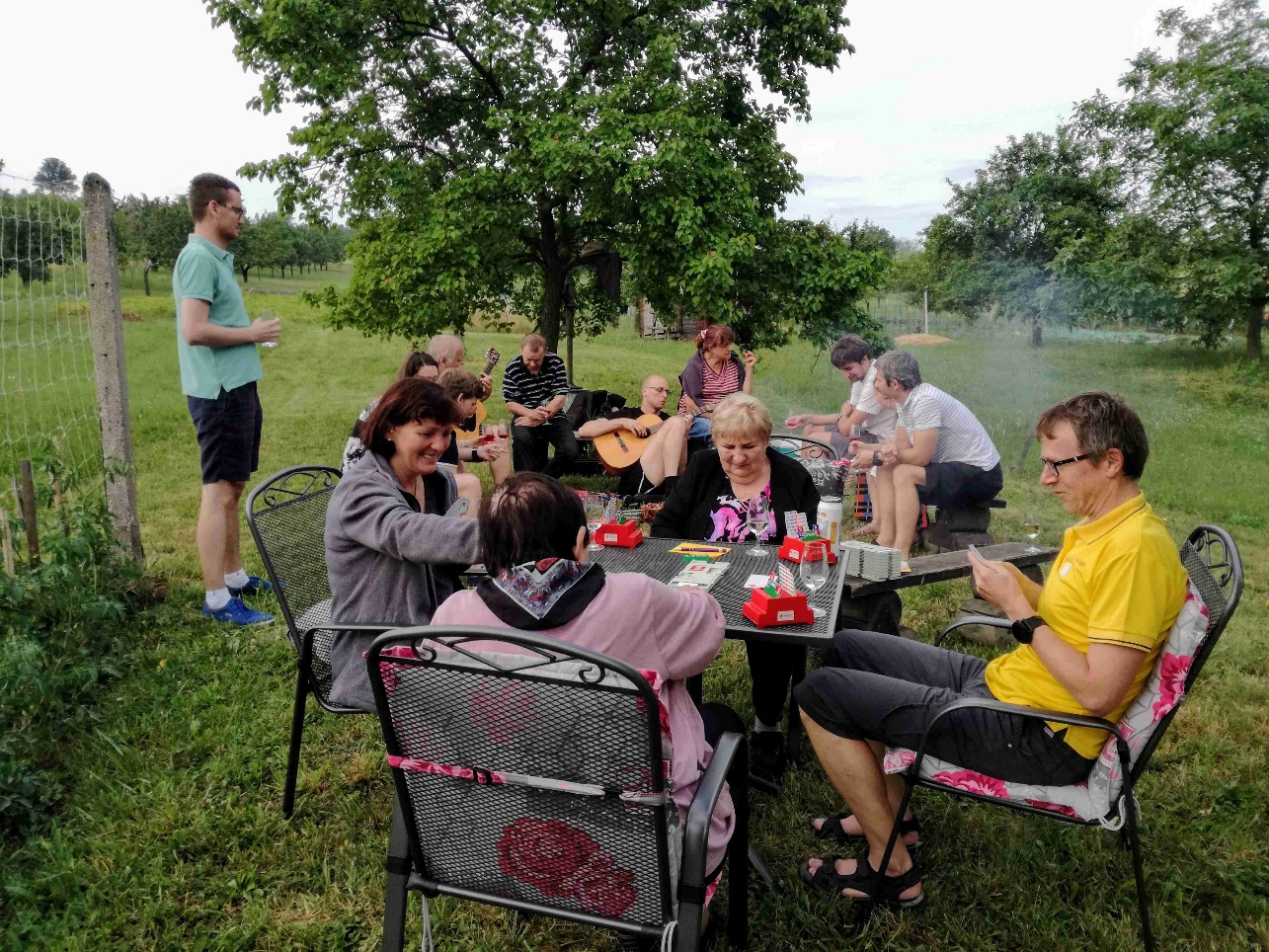 Někteří hráli na kytary.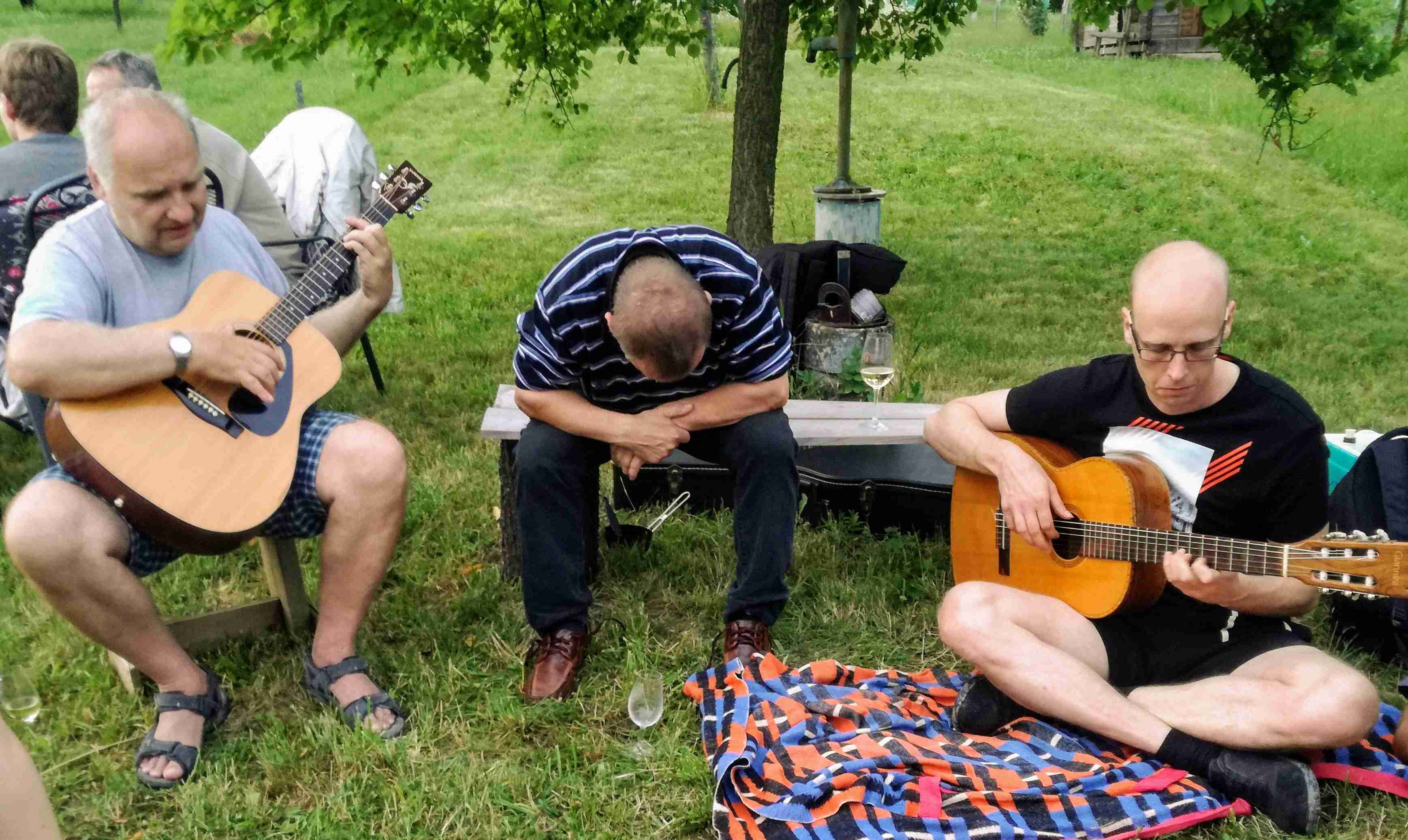 Někteří klábosili.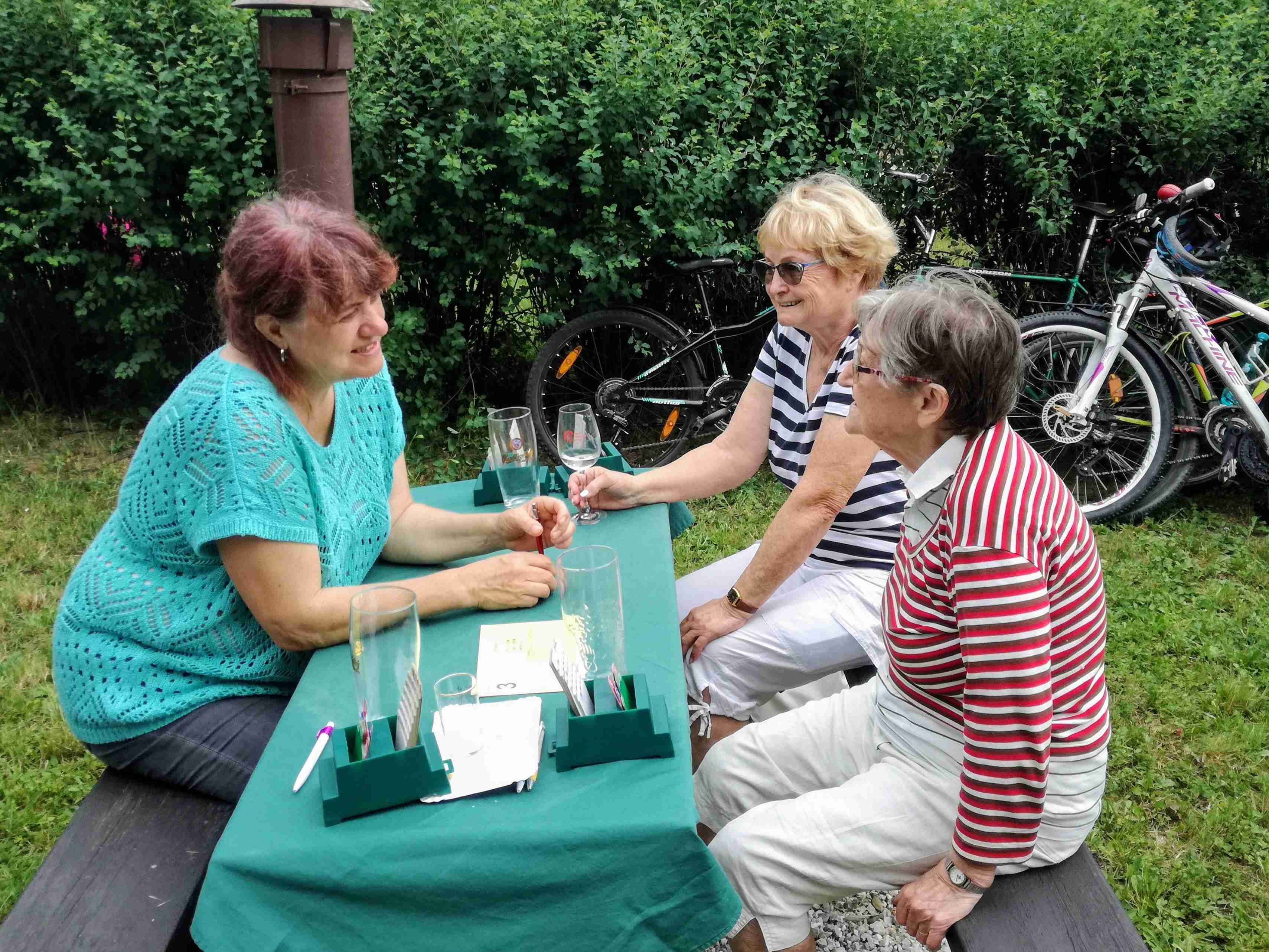 Někteří jedli.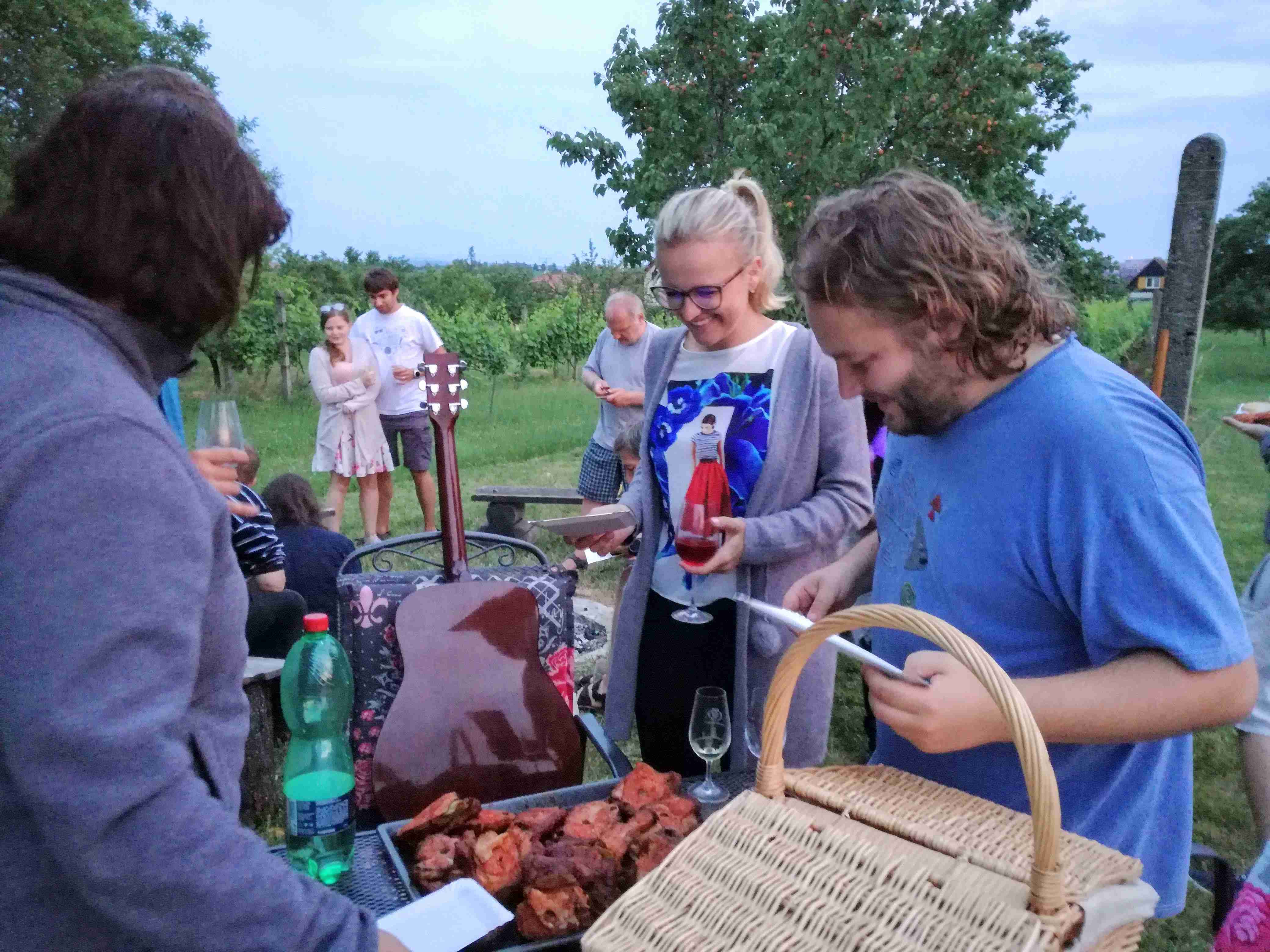 Někteří pili. 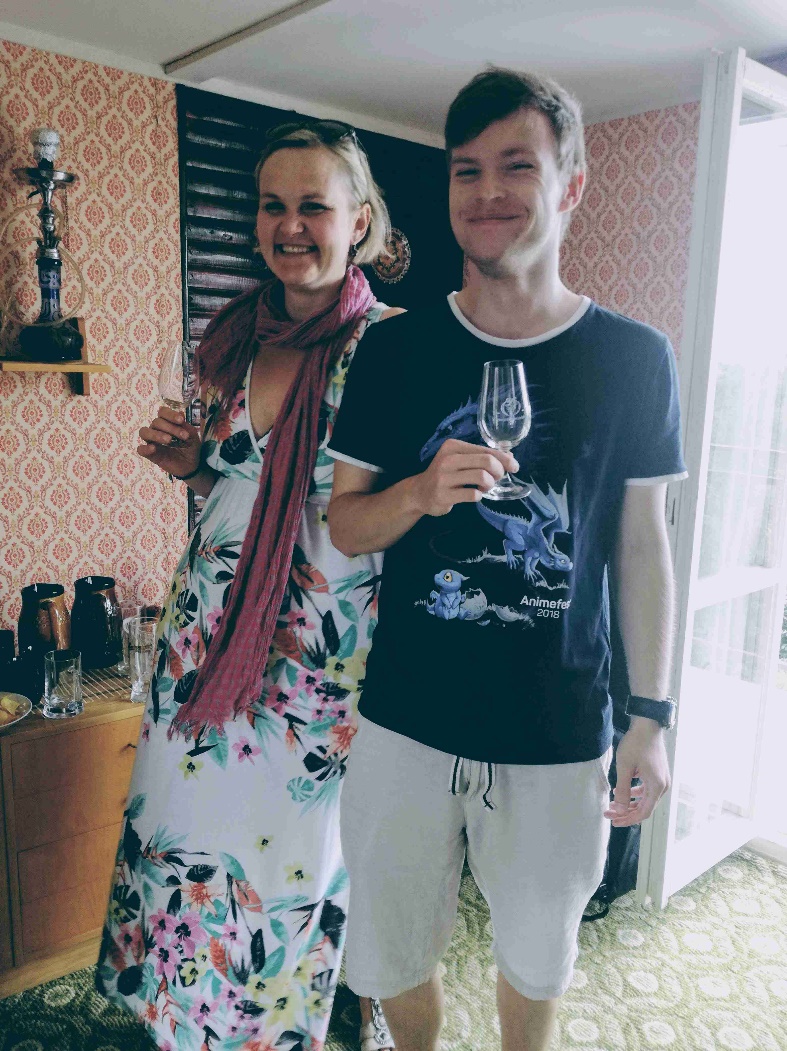 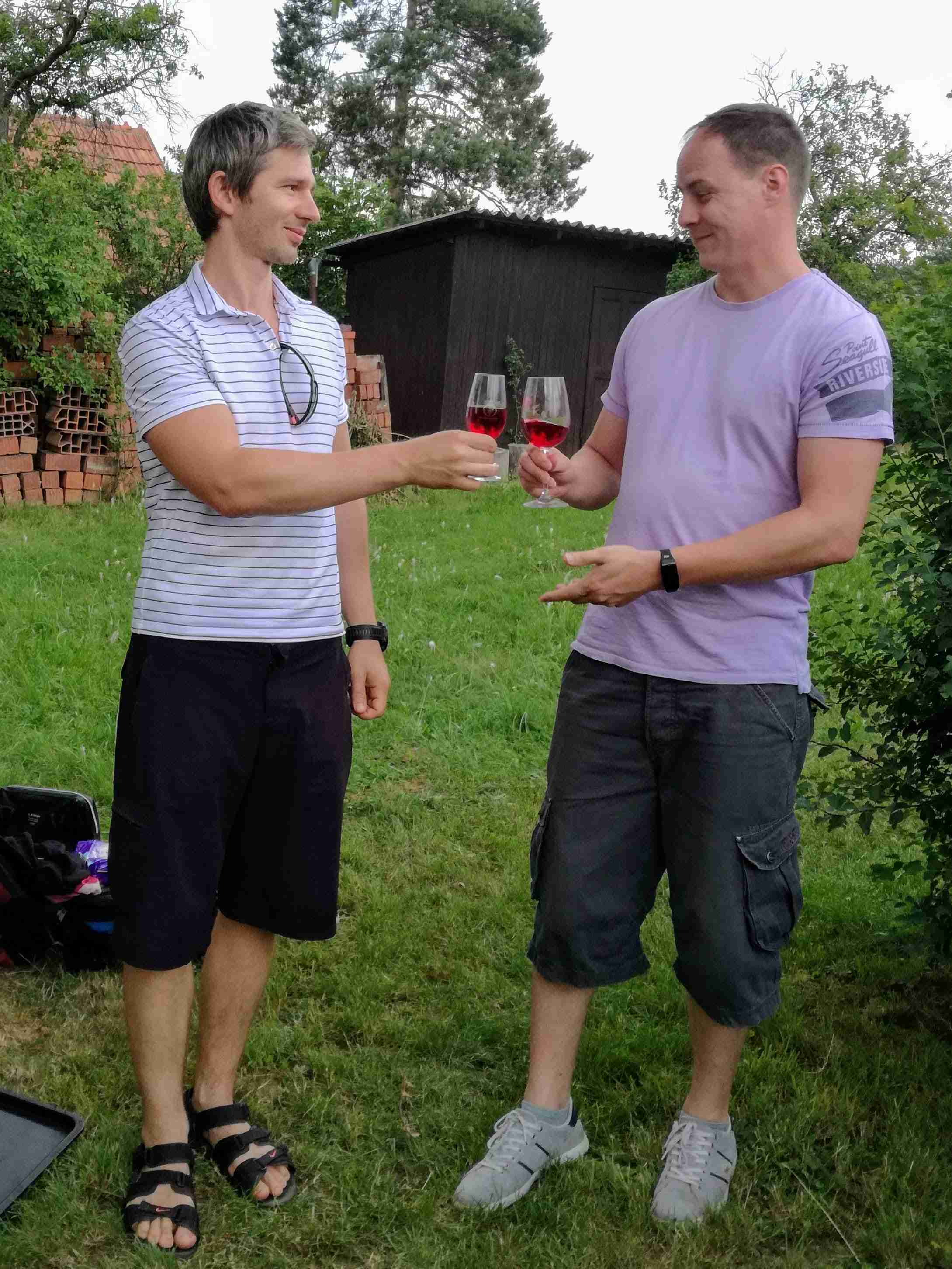 Větší dohlíželi na menší.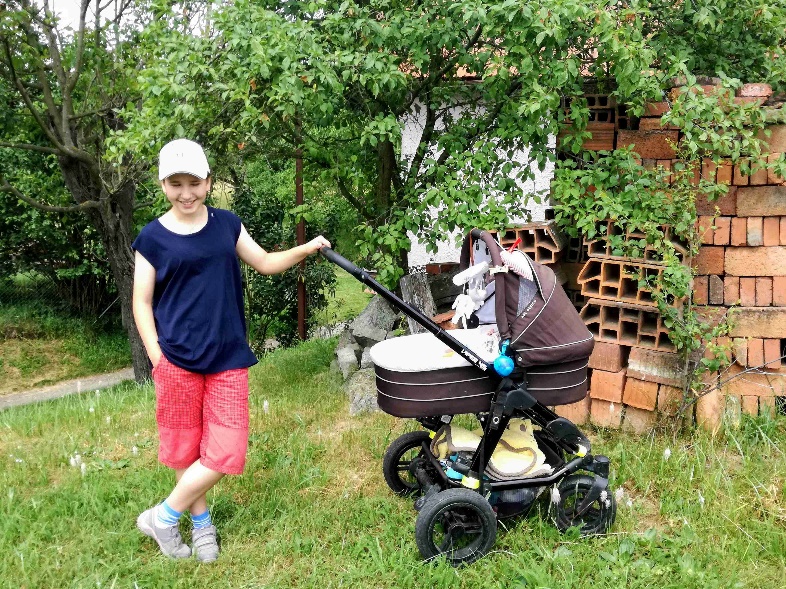 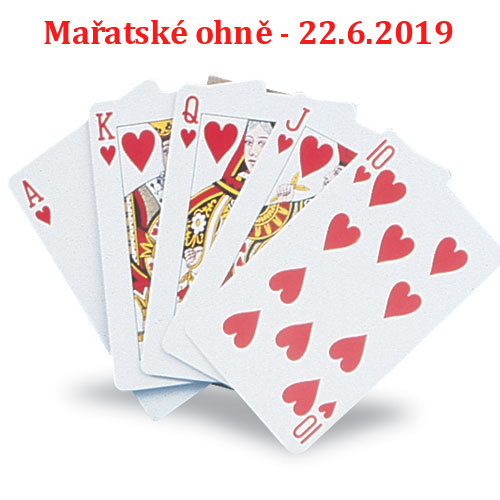 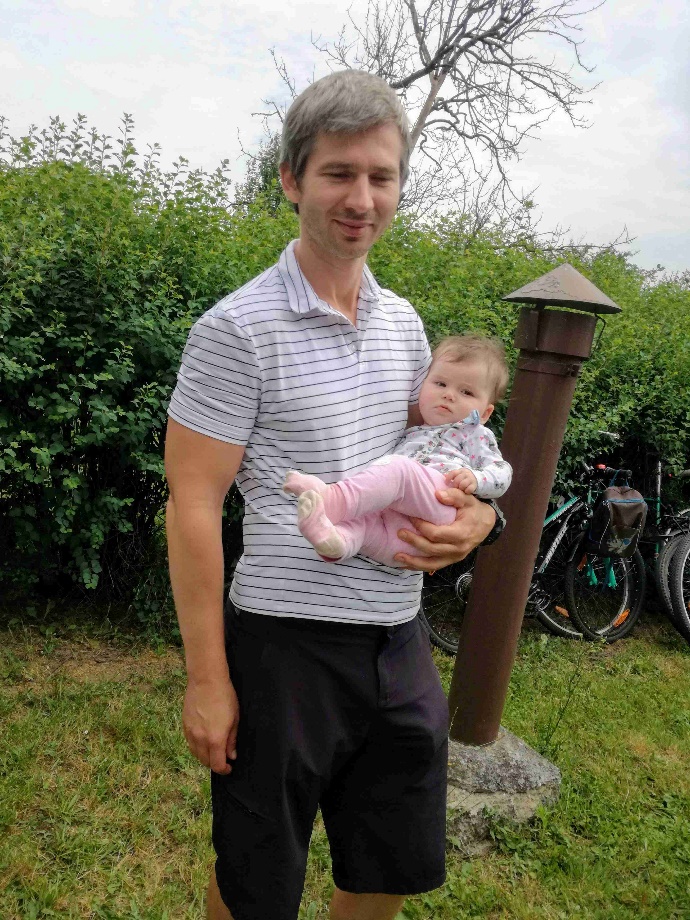 To byly mařatské ohně!